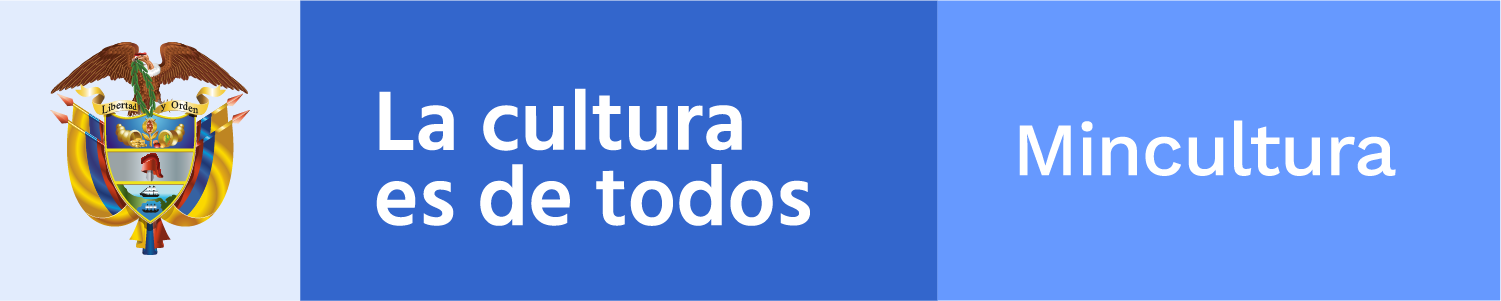 ________________________________________________________
Claqueta / toma 884Boletín electrónico semanal para el sector cinematográfico, 2 de agosto de 2019
Ministerio de Cultura de Colombia - Dirección de CinematografíaSi desea comunicarse con el Boletín Claqueta escriba a cine@mincultura.gov.co
Síganos en twitter: @elcinequesomos________________________________________________________En acciónPROMOCIÓN INTERNACIONAL A CORTOS COLOMBIANOSEl Fondo Mixto de Promoción Cinematográfica, Proimágenes Colombia, lanzó la nueva estrategia de promoción internacional para cortometrajes colombianos, con la que se busca apoyar a los realizadores en su proceso de circulación internacional y acceso al mercado.En esta convocatoria pueden participar los productores del cortometraje, empresas colombianas de producción propietarias de la obra; y empresas colombianas de distribución que cuenten con un contrato de distribución vigente para el cortometraje. Proimágenes Colombia se hará cargo de su distribución en festivales (también en convocatorias en las que la organización gestionará exención de tasas), así como de su promoción en mercados internacionales y nacionales.Abierta hasta el 30 de septiembre de 2019.Vea más______________________________________________________Nos están viendoEN UCRANIAAlejandro Landes fue el ganador del Premio a Mejor Director del Festival de Cine de Odesa en Ucrania, por su película Monos. El largometraje, que se estrenará en Colombia el 15 de agosto, se escenifica en un territorio indefinido, donde un grupo de muchachos, casi niños, aislados del mundo, generan sus propias dinámicas de convivencia, al tiempo que vigilan a una extranjera secuestrada por un grupo armado.Vea más______________________________________________________Adónde van las películasCORTOS CAJA DE PANDORALa muestra de cortometrajes Caja de Pandora convoca a realizadores interesados en que sus producciones hagan parte del XX Festival de Cine de Santa Fe de Antioquia, que se realizará del 4 al 8 de diciembre de 2019.Categorías: Ficción, Documental, Animación, Video Clip y Experimental.La organización señala que le “interesa la originalidad, el rigor y el riesgo en la utilización del lenguaje audiovisual y en la elección del tratamiento y el tema”. En documental no aceptan reportajes ni programas periodísticos.Los cortos, deben haber sido realizados en fecha posterior al 30 de junio de 2017, y para participar en la muestra se podrán registrar hasta el 16 de agosto.Vea másCONVOCATORIA BOGOSHORTS Hasta el 6 de agosto estará abierta la convocatoria del Festival de Cortos de Bogotá – Bogoshorts, para su decimoséptima edición que se celebrará del 3 al 10 de diciembre de 2019. Realizadores y productores colombianos están invitados a participar en las Competencias Nacional e Internacional, en las que se premian las categorías de Ficción, Documental, Animación, Experimental y Videoclip. También podrán inscribirse a las competencias F3 - Fanático Freak Fantástico, conformada por cortometrajes de terror, ciencia ficción, fantasía, o de géneros relacionados (comedia negra, crimen, realismo mágico, acción, suspenso, sobre superhéroes, etc.) y la Competencia VR, cortometrajes producidos en 360°, en 2D y 3D, de cualquier país.Vea más______________________________________________________PizarrónPRODUCCIÓN AUDIOVISUAL UNIVERSITARIA El Festival Universitario de Cine y Audiovisuales Equinoxio, abre la convocatoria para el primer Encuentro Nacional de Producción Audiovisual Universitaria (ENPAU), actividad que, a través de formación en las áreas de marketing, preparación de pitch y creación de propuestas por cada uno de los oficios de la industria audiovisual, se propone brindar a los participantes herramientas necesarias para enfrentarse al mercado cinematográfico real.Tendrá lugar del 20 al 24 de septiembre. Inscripciones hasta el 16 de agosto.Contacto: equinoxio@unal.edu.coVea másINDUSTRIA CINEMATOGRÁFICA INDEPENDIENTEHasta el 11 de agosto estarán abiertas las inscripciones para el São Paulo – Locarno Industry Academy International, que este año llega a su tercera edición. Es un taller, apoyado por Ibermedia, dirigido a realizadores de Brasil, América Latina, España y Portugal. Se realizará entre el 3 y el 9 de octubre.Vea más______________________________________________________InsertoKINETOSCOPIOSe publicó la Edición 126 de la Revista Kinetoscopio, que le rinde homenaje a la obra de la directora Agnès Varda, además incluye una sección amplia de novedades del cine colombiano.Vea más_____________________________________________________
Rodando créditosEn posproducción se encuentra Antes de llover de Nina Marín, cortometraje ganador por el departamento del Cesar en Relatos Regionales, FDC 2018. La película fue rodada en los corregimientos Los Corazones y El Jabo, de Valledupar.Vea más________________________________________________________
Próximamente
CONOZCA EL PROGRAMA DE CONCERTACIÓN DE MINCULTURALa Oficina Asesora de Asuntos Culturales del Departamento del Cesar invita a creadores, artistas, investigadores y gestores culturales a la reunión de socialización del Programa Nacional de Concertación del Ministerio de Cultura, que tendrá lugar el martes 20 de agosto, a las 8:00 a.m. en la sala de conferencias de la Biblioteca Rafael Carrillo, en Valledupar.Contacto: cultura@cesar.gov.coVea más_______________________________________________________Dirección de CinematografíaCra. 8 No 8-43, Bogotá DC, Colombia(571) 3424100,cine@mincultura.gov.cowww.mincultura.gov.co